 SOS PRISÕES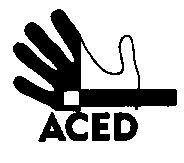 Ex.mos. SenhoresProvedor de Justiça; Inspecção-Geral dos Serviços de Justiça; Ministro da Justiça1; Procurador-geral da RepúblicaC/cPresidente da República; Presidente da Assembleia da República; Presidente da Comissão de Assuntos Constitucionais, Direitos, Liberdades e Garantias da A.R.; Presidente da Comissão de Direitos Humanos da Ordem dos Advogados; Comissão Nacional para os Direitos HumanosLisboa, 07-01-2013N.Refª n.º 04/apd/13Assunto: denúncia de maus tratos no E.P de Lisboa Nuno Miguel Lopes Barros está preso no EP Lisboa com nº584.Foi levado por guardas da Ala F, onde costuma ter cela, para a zona onde se espancam os presos.A família, preocupada, tentou saber o que está a passar mas não conseguiu obter nenhum esclarecimento.Recorreram à ACED na esperança de quem de direito possa evitar ou parar a tortura a que o recluso esteja a ser sujeito.A ACED reclama, como é natural, uma investigação empenhada para verificar o que se passou, sabendo que é voz corrente, desde que a associação se constituiu, a existência desses espaços reservados a punições extrajudiciais toleradas, quiçá administradas, pelas autoridades, em particular na penitenciária de Lisboa.A Direcção